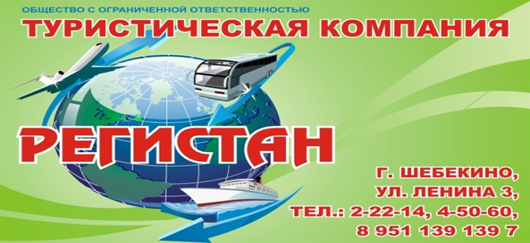 Номер в едином Федеральном Реестре туроператоров РТО  010460Гостевой дом «Лилия» г. Судак Гостевой дом «Лилия» расположен в курортном городе Судак. Номера в мини-отеле оснащены холодильником, телевизором, кондиционером. К услугам гостей ресторан, сад, необходимые принадлежности для барбекю, детская игровая площадка, прачечная и бесплатный интернет.РАССТОЯНИЯ:- набережная - 5-7 минут- центр города - 20 минут- центр развлечений - 5-7 минут- аквапарк - 5 минут- дельфинарий - 30 минут (на автомобиле)- рынок - 5-7 минут- магазин продукты - 3 минуты- остановка маршрутки - 5 минут- аптека - 5 минутПИТАНИЕ: общая кухня оборудована всем необходимым для самостоятельного приготовления пищи. Возможно питание по желанию (завтрак, обед, ужин) на заказ  ПЛЯЖ: галечно-песчаный  7 минут до моряСтоимость за заезд с человекаВ стоимость входит: Проезд на комфортабельном автобусе, проживание в 2-х, 3-х, 4-х  местных номерах , сопровождение, страховка от несчастного случая на время проезда.Если приобретается отдельный проезд:  Взрослые - 8000 руб., дети до 10 лет - 7500 руб.ТЕРРИТОРИЯ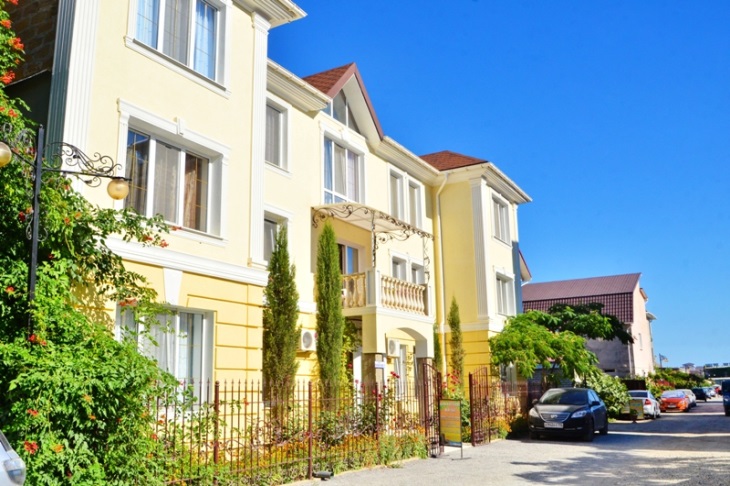 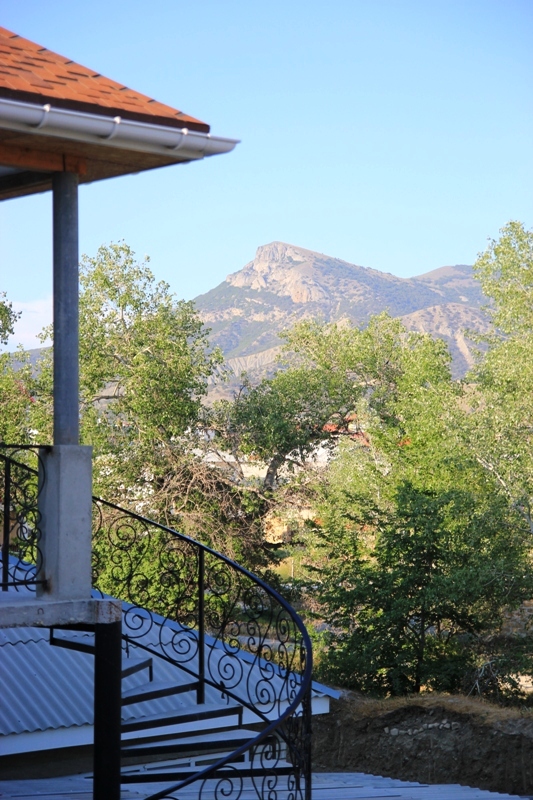 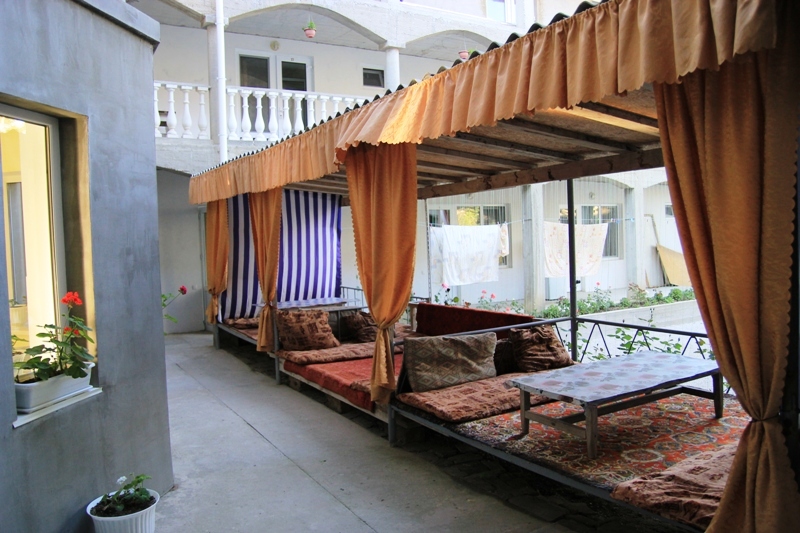 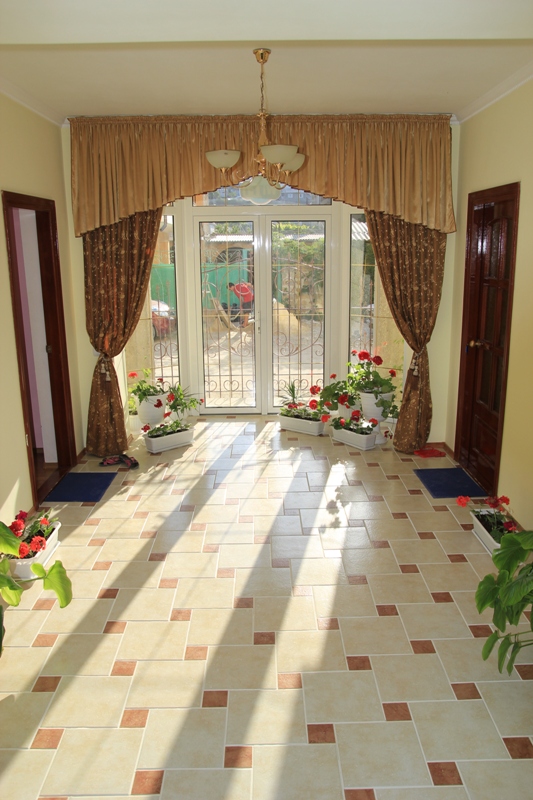 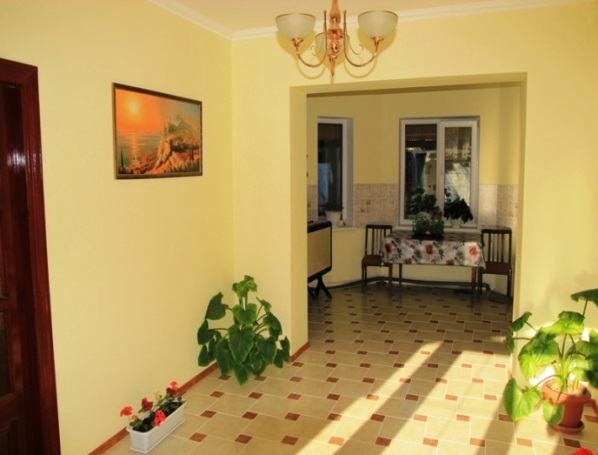 НОМЕРА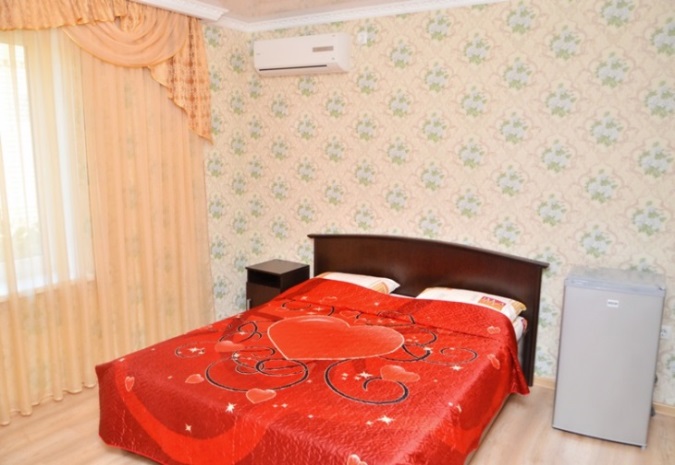 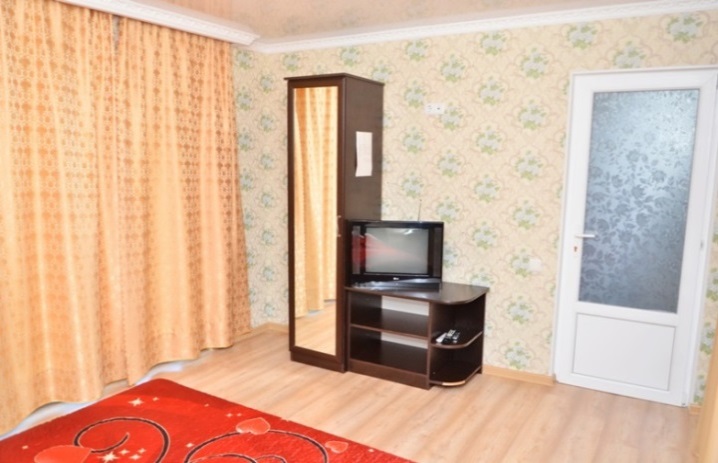 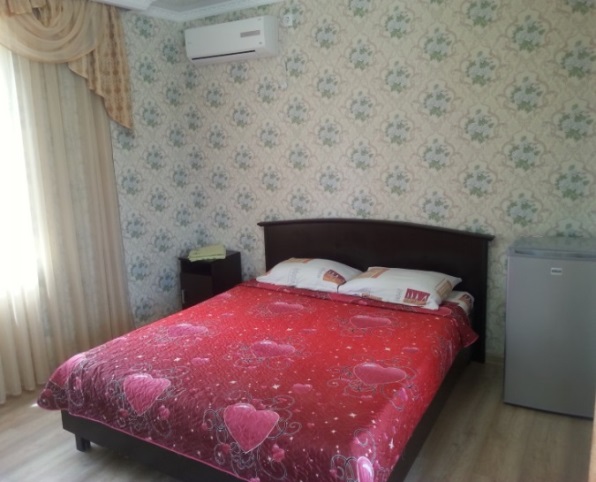 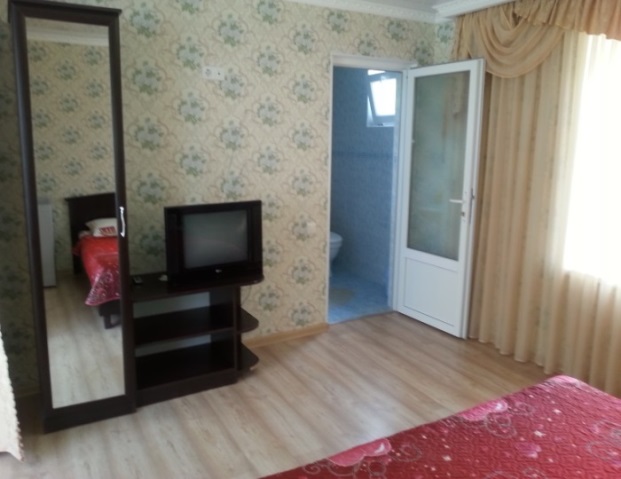 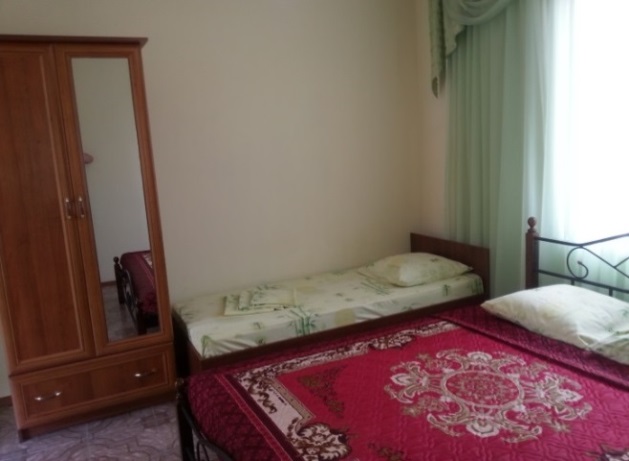 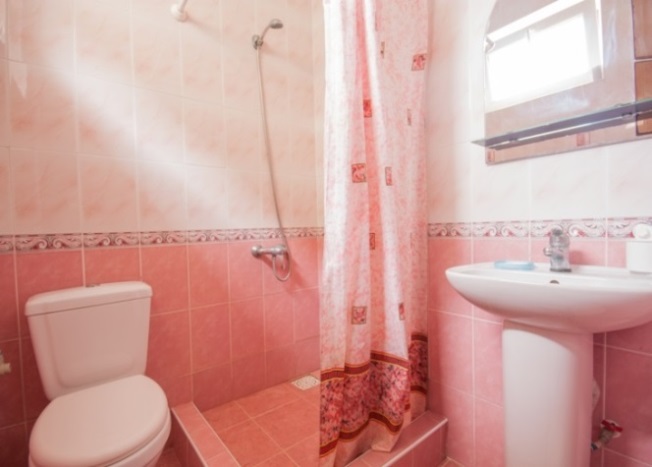 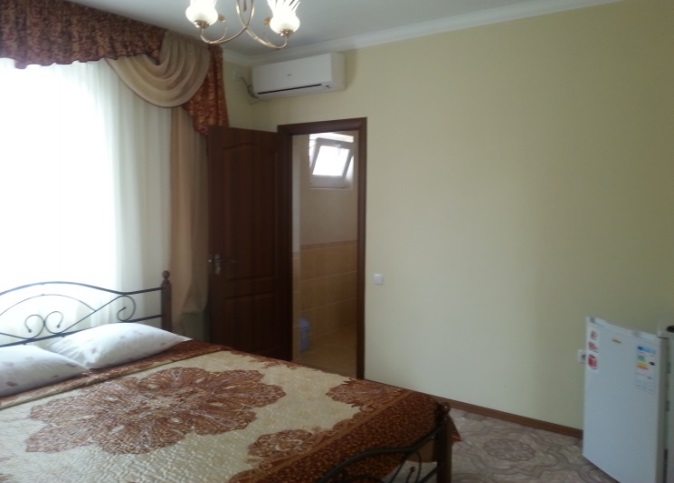 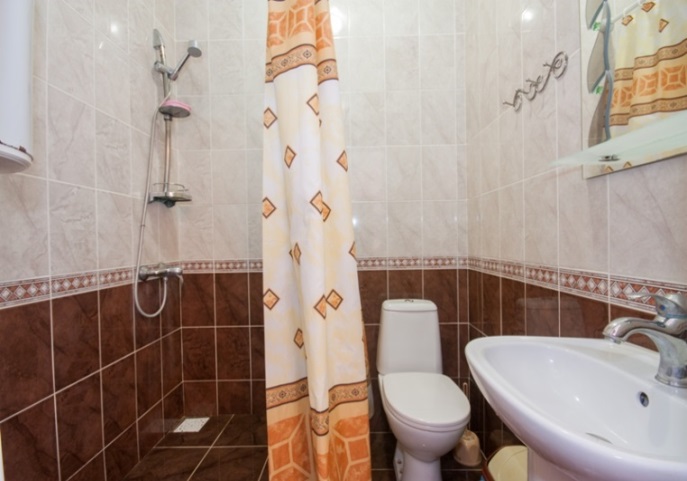 Тип номера2-х  стандарт3- х стандарт4- х стандарт2х комнатный (4чел)11.06 – 20.06.20241450013600132001420018.06 – 27.06.20241450013600132001420025.06 – 04.07.20241530014400139001490002.07 – 11.07.20241650015200144001530009.07 – 18.07.20241650015200144001530016.07 – 25.07.20241650015200144001530023.07 – 01.08.20241650015200144001530030.07 – 08.08.20241730015700149001590006.08 – 15.08.20241780016200153001640013.08 – 22.08.20241780016200153001640020.08 – 29.08.20241780016200153001640027.08 – 05.09.20241650015100147001550003.09 – 12.09.202415200142001340014800